Льготное питаниеВ соответствии со ст. 51. «Охрана здоровья обучающихся, воспитанников» Федерального закона от 29.12.2012 г. № 273 – ФЗ «Об образовании в Российской Федерации»,Законом Ярославской области «О внесении изменений в Закон Ярославской области «Социальный кодекс Ярославской области»» принят Ярославской областной Думой 18 августа 2020 года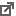 Постановлением правительства Ярославской области от 21.08.2020 № 701-пСтатьей 63. Обеспечение бесплатным горячим питанием (в ред. Закона ЯО от 19.08.2020 N 55-з)Постановлением администрации Ярославской области от 21 августа 2006 г. N 178-а «О СТОИМОСТИ ПРЕДОСТАВЛЕНИЯ БЕСПЛАТНОГО ГОРЯЧЕГО ПИТАНИЯ И НОРМАХ ОБЕСПЕЧЕНИЯ БЕСПЛАТНЫМ ГОРЯЧИМ ПИТАНИЕМ НА ОДНОГО ОБУЧАЮЩЕГОСЯ В ДЕНЬ В ОБРАЗОВАТЕЛЬНЫХ ОРГАНИЗАЦИЯХ ЯРОСЛАВСКОЙ ОБЛАСТИ.Приказом Департамента образования Ярославской области от 27 февраля 2009 г. N 78/01-03 «ОБ УТВЕРЖДЕНИИ ПОРЯДКА ПРЕДОСТАВЛЕНИЯ СОЦИАЛЬНОЙ УСЛУГИ ПО ОБЕСПЕЧЕНИЮ БЕСПЛАТНЫМ ПИТАНИЕМ ОТДЕЛЬНЫХ КАТЕГОРИЙ ОБУЧАЮЩИХСЯ ОБРАЗОВАТЕЛЬНЫХ ОРГАНИЗАЦИЙ»  и заявлений родителей в школе  предоставляется-2-х разовое бесплатное питание в день следующим категориям  обучающихся:- из многодетных семей, имеющих статус малоимущих;- обучающимся с ограниченными возможностями здоровья-одноразовое бесплатное питание в день следующим категориям  обучающихся:- обучающимся по программам начального общего образования;- дети из многодетных семей (за исключением имеющих статус малоимущих);- признанных инвалидами;- состоящих на учёте в противотуберкулёзном диспансере;- находящихся под опекой, опекунам которых не выплачиваются средства на содержание ребёнка;- из семей со среднедушевым доходом, не превышающим прожиточного минимумао специальных условиях охраны здоровья;Более подробно на странице "Безопасность": https://ivniak.edu.yar.ru/bezopasnost.htmlБрошюра "ИГИЛ-угроза человечеству" (13.11.2016, pdf)Письмо Роспотребнадзора от 16.08.2016 № б/н "О требованиях безопасности к учебным изданиям, ученическим портфелям и ранцам для детей и подростков" (13.11. 2016, pdf)    Задача администрации школы в области охраны здоровья и безопасности заключается в создании условий, при которых не нарушались бы основные нормы:строительные, противопожарные, нормы при проведении учебных занятий.В школе разработаны мероприятия, обеспечивающие безопасность школы:Охранные         1. Обеспечение контрольно-пропускного режима:- осуществляется контроль за выездом и въездом транспорта по утвержденному графику;- в дневное время в здании школы пропускной режим осуществляется силами вахтеров, которыми ведется «Книга учета посетителей»;- в вечернее и ночное время – силами сторожей.         2.  Запасные выходы свободны и оборудованы изнутри легко открываемой защелкой.- Массовый пропуск обучающихся в здании ОУ в строго определенное время.- В период занятий обучающиеся допускаются в ОУ и выходят с разрешения дежурного администратора.- Обеспечение порядка при проведении массовых мероприятий осуществляется посредством дежурства педагогов и привлечения инспектора.         3. Контроль за соблюдением учебно-воспитательного процесса и внутреннего распорядка осуществляется силами дежурного учителя, дежурного класса, дежурного администратора.      4. Соблюдение требований инструкций по пожарной безопасности, охране труде, технике безопасности.Организационно-технические:- Установка охранно-пожарной сигнализации (установлена прямая телефонная связь с ближайшей пожарной частью, установлена «тревожная кнопка»).Профилактические:- Проведение тренировок с персоналом и обучающимися школы по действиям при чрезвычайных ситуациях;- Периодические осмотры охранного объекта;- Взаимодействие с правоохранительными органами и общественными организациями.Учебников= 23913экз.художественной литературы:книг, брошюр= 8452экз.журналы (периодические издания)= 877экз.аудиовизуальные средства= 11экз.в т.ч. в медиатеке имеется:аудиокассеты= 7экз.DVD= 2экз.CD= 2экз.Электронные приложения к учебникам= 617экз.в том числе:- CD= 248экз.- DVD= 130экз.- MP3= 239экз